Petals newsletter, September, 2020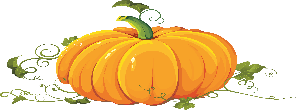 TO:   Presidents, District Directors and Chairmen of MFGC,						We are proceeding with our Annual Meeting/Fall Board October 10 in Bozeman.  So far we have 27 registered in person and 13 attending via Zoom.  The agenda was in the last Montana Gardens on page 10, the registration sheet.  We will start at 9 am and we will need the people attending via Zoom to raise their hands or a piece of paper when it comes time to vote.  It may take us a few minutes to get everyone counted, so please be patient.  The three things we need to vote on are the bylaw changes, which were published in the Spring Issue of Montana Gardens on page 8.  In addition to that change there is another bylaw change regarding voting electronically and that can be found in the summer edition of the MT Gardens, page 11.  Another piece of business is to nominate Jim Sadler to become our President Elect.  Have you sent in the name of your member who will serve on the nominating committee?If anyone has any proposed motions, we will need for you to email them to me, three (3) days in advance to sher@midrivers.com, by October 7 please.  I attended a National Garden Club Zoom meeting last week and they have the new website up and running.  One of the features is the “Find A Club” page.  This will have all the clubs in the nation on it and contact information where people can find us.  If you do not want your personal email on this website, it has been suggested you get a club email, such as yourgardenclub@gmail.com.  That way when you elect new officers that email goes with the new president and you do not have to change it every time you change officers. I need to get this email information to National ASAP, so if you do not want your personal email on the National website, please get a gmail address to me by October 1.Because club presidents won’t be giving oral reports, it has been suggested that we do a slideshow at our meeting on October 10 of each club’s community projects. Can you send a few pictures of the community projects you have been working on this year to Phyllis White, gardens@bresnan.net?  Phyllis needs these pictures and a short description by October 5th please.   It will be fun to see what each club has been doing.  Even with COVID, garden clubs are doing great things for their communities and we want to share these ideas.To those who have registered to attend the meeting via Zoom, an invitation will be emailed to you by October 5th.Know some of you have been working on your new yearbooks and are asking for dates.  Following are a couple that I know right now:National Garden Club Convention:  May 17-20, 2021, East Rutherford, NJMFGC Convention:  June 11-12, 2021, Havre, MTRMR Convention: TBAHope you had a good summer and are enjoying the beauty of our colorful fall landscapes.  Happy Fall Y’All!Sherry Corneliusen, MFGC President